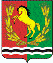 АДМИНИСТРАЦИЯМУНИЦИПАЛЬНОГО ОБРАЗОВАНИЯ МОЧЕГАЕВСКИЙ  СЕЛЬСОВЕТ АСЕКЕЕВСКОГО РАЙОНА ОРЕНБУРГСКОЙ ОБЛАСТИП О С Т А Н О В Л Е Н И Е08.02. 2021  года                                  с. Мочегай                                №    02-пОб изменении адреса1.В соответствии с результатами проведенной инвентаризации адресного хозяйства и уточнением адресов на территории администрации   Мочегаевского  сельсовета изменить адрес зданию Мочегаевского филиала  МБОУ Асекеевская  СОШ, площадью 1294, 7 кв.м., кадастровый номер 56:05:1301001:214 с адреса: Оренбургская область, муниципальный район Асекеевский , сельское поселение Мочегаевский сельсовет ,  село Мочегай, улица Школьная, зд. 34  на адрес: Оренбургская область,  муниципальный район Асекеевский , сельское поселение Мочегаевский сельсовет,  село Мочегай, улица Школьная, зд. 372.Распоряжение вступает в силу со дня его подписания.Глава   администрации                                                            Ю.Е.ПереседовРазослано: в дело , администрации района , прокурору района  .